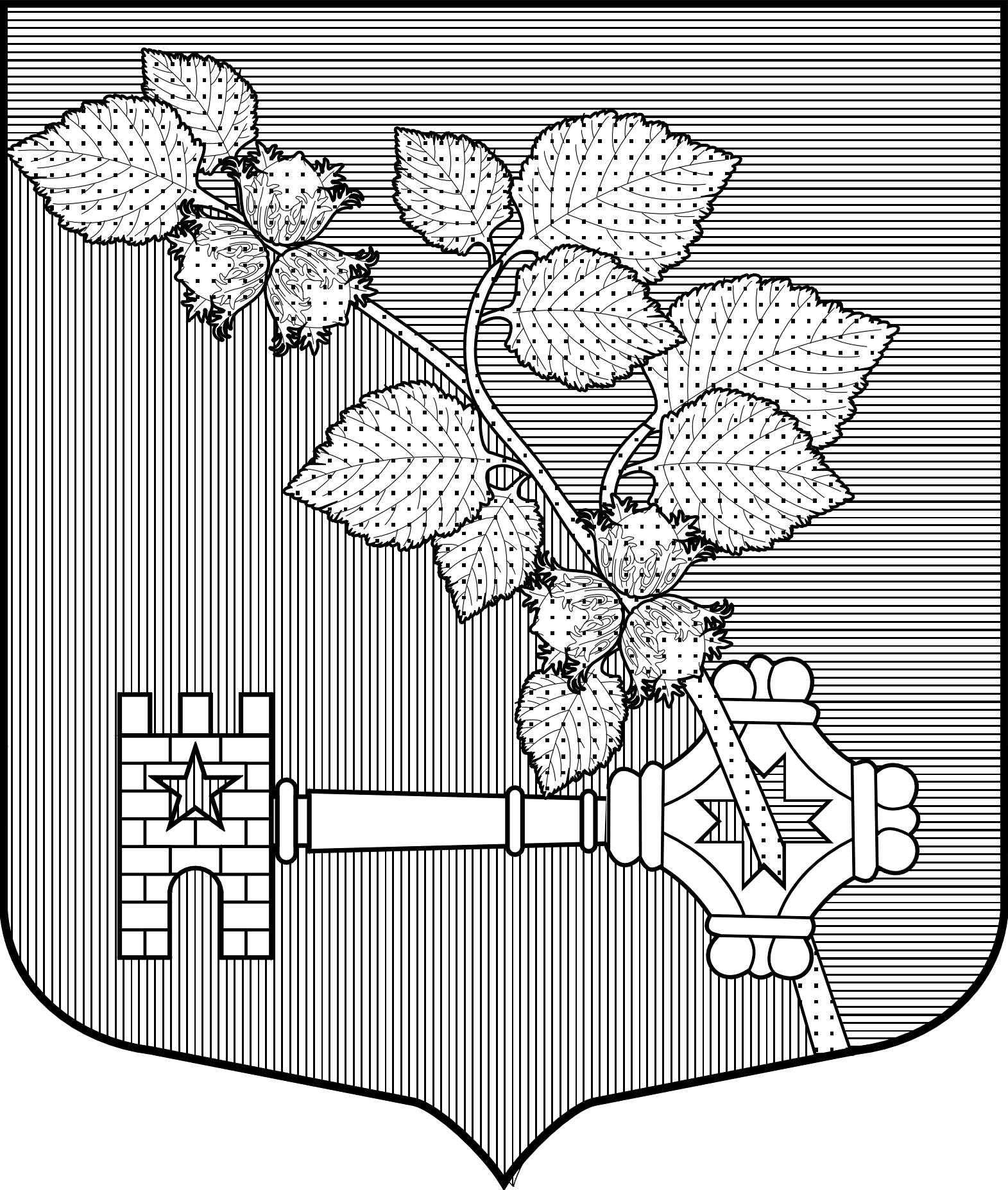 АДМИНИСТРАЦИЯВиллозского городского поселенияЛомоносовского района          ПОСТАНОВЛЕНИЕ № 657« 28  » декабря 2019 года                                                                                       гп. ВиллозиО внесении изменений в муниципальную программу "Обеспечение безопасности на территориимуниципального  образования Виллозское городское  поселениеЛомоносовского муниципального района Ленинградской области  на 2018-2020  годы"            Руководствуясь Федеральным законом от 06.12.2003 № 131-ФЗ «Об общих принципах организации местного самоуправления в Российской Федерации», в соответствии с Положением об администрации,  в соответствии с  Постановлением местной администрации от 14.10.2014 года №304 «Об утверждении порядка разработки,  реализации  и оценки эффективности муниципальных программ муниципального образования  Виллозское сельское поселение муниципального образования  Ломоносовский муниципальный район  Ленинградской области»,  Решением Совета депутатов №10 от 27.02.2019г. «О внесении изменений в Решение Совета депутатов Виллозского городского поселения Ломоносовского района от 03 октября 2018 года № 42 «Об утверждении местного бюджета муниципального образования Виллозское городское поселение Ломоносовского муниципального района на 2019 год»», ПОСТАНОВЛЯЮ:Внести изменения в  муниципальную программу "Обеспечение безопасности на территории   муниципального  образования Виллозское городское поселение Ломоносовского муниципального района Ленинградской области  на 2018-2020  годы":1.1.В паспорте муниципальной программы,  раздел «Объёмы и источники финансирования муниципальной  программы» изложить в новой редакции:1.2.Таблицу 1,  раздел 1 и разделы 3,4 в таблице 2  муниципальной программы, изложить в новой редакции:Таблица 1                                                                                                                         .Таблица 2Во всем остальном муниципальную программу "Обеспечение безопасности на территории   муниципального  образования Виллозское сельское поселение муниципального образования Ломоносовский муниципальный район Ленинградской области  на 2018-2020  годы" оставить без изменения.Настоящее Постановление подлежит опубликованию на официальном сайте муниципального образования Виллозское городское поселение по электронному адресу: www.villozi-adm.ru.Настоящее Постановление вступает в силу с момента его опубликования.Контроль за исполнением настоящего Постановления оставляю за собой.Глава администрации Виллозского городского поселения 		             		  Андреева С.В.Объёмы и источники финансирования муниципальной  программытыс. рублейтыс. рублейтыс. рублейОбъёмы и источники финансирования муниципальной  программы201820192020Муниципальное образование Виллозское городское поселение5539,807 399,82961,00ВСЕГО:15 900,6015 900,6015 900,60№НаправлениерасходовИсточникифинансирования2018-2020 годы1.Муниципальное образование  Виллозское городское поселениеБюджет муниципального образования  Виллозское городское поселение15 900,60№МероприятияМероприятия           		2016г.           		2016г.2019г2020г3Мероприятия по обеспечению правопорядка:Мероприятия по обеспечению правопорядка:Мероприятия по обеспечению правопорядка:Мероприятия по обеспечению правопорядка:Мероприятия по обеспечению правопорядка:Мероприятия по обеспечению правопорядка:3.1.Установка системы уличного видеонаблюденияУстановка системы уличного видеонаблюдения100,00100,00100,00100,003.2Услуги по предоставлению видеонаблюдения в гп. Виллози (33 шт.) и д. Малое Карлино (8 шт.)Услуги по предоставлению видеонаблюдения в гп. Виллози (33 шт.) и д. Малое Карлино (8 шт.)830,40830,401893,001321,00ИТОГО:ИТОГО:ИТОГО:930,40930,401993,001421,004.  Мероприятия по обеспечению безопасности дорожного движения4.  Мероприятия по обеспечению безопасности дорожного движения4.  Мероприятия по обеспечению безопасности дорожного движения4.  Мероприятия по обеспечению безопасности дорожного движения4.  Мероприятия по обеспечению безопасности дорожного движения4.  Мероприятия по обеспечению безопасности дорожного движения4.  Мероприятия по обеспечению безопасности дорожного движения4.14.1Установка дорожных знаков и нанесение разметки на дорогах местного значения Виллозского городского поселения, а также в гп. Виллози и д. Малое Карлино Установка дорожных знаков и нанесение разметки на дорогах местного значения Виллозского городского поселения, а также в гп. Виллози и д. Малое Карлино 1626,002000,00-4.2 4.2 Внесение изменений в проект по установке дорожных знаковВнесение изменений в проект по установке дорожных знаков-300,00-ИТОГО: ИТОГО: ИТОГО: ИТОГО: 1626,002300,00-